Upute za rad:aktivnosti provoditi što više na otvorenom, ali izoliranom mjestuza dodatne savjete kontaktirajte me u razrednom timu (Teams)vodite brigu o prehrani i spavanjuu prilogu je Dnevnik aktivnosti koje morate voditi i poslati na kraju mjeseca – TRAVANJ!!OBAVEZNO UPISATI IME I PREZIME, RAZRED!!!!Savjeti:Već sam vam rekla da je tjelesna i zdravstvena kultura najvažniji predmet koji imate , čuvajte se, čuvajte svoje i tuđe zdravlje.Nadam se da se vidimo ubrzo!Vaše profesoriceTJELESNA I ZDRAVSVENA KULTURA  5. razrediNASTAVA NA DALJINU - TRAVANJOSNOVNA ŠKOLA BOGUMILA TONIJA, SAMOBORAndreja Kadić, prof., Ismeta Čerkez, prof.TJELESNA I ZDRAVSVENA KULTURA  5. razrediNASTAVA NA DALJINU - TRAVANJOSNOVNA ŠKOLA BOGUMILA TONIJA, SAMOBORAndreja Kadić, prof., Ismeta Čerkez, prof.TJELESNA I ZDRAVSVENA KULTURA  5. razrediNASTAVA NA DALJINU - TRAVANJOSNOVNA ŠKOLA BOGUMILA TONIJA, SAMOBORAndreja Kadić, prof., Ismeta Čerkez, prof.TJELESNA I ZDRAVSVENA KULTURA  5. razrediNASTAVA NA DALJINU - TRAVANJOSNOVNA ŠKOLA BOGUMILA TONIJA, SAMOBORAndreja Kadić, prof., Ismeta Čerkez, prof.TJELESNA I ZDRAVSVENA KULTURA  5. razrediNASTAVA NA DALJINU - TRAVANJOSNOVNA ŠKOLA BOGUMILA TONIJA, SAMOBORAndreja Kadić, prof., Ismeta Čerkez, prof.TJELESNA I ZDRAVSVENA KULTURA  5. razrediNASTAVA NA DALJINU - TRAVANJOSNOVNA ŠKOLA BOGUMILA TONIJA, SAMOBORAndreja Kadić, prof., Ismeta Čerkez, prof.TJELESNA I ZDRAVSVENA KULTURA  5. razrediNASTAVA NA DALJINU - TRAVANJOSNOVNA ŠKOLA BOGUMILA TONIJA, SAMOBORAndreja Kadić, prof., Ismeta Čerkez, prof.TEMAAKTIVNOSTPOJAŠNJENJEPOTREBNI MATERIJALI/REKVIZITI ZA PROVEDBUPONAVLJANJEIZVORU ZDRAVOM TIJELU ZDRAV DUHVJEŽBE ZA CIJELO TIJELOusavršiti pojedine aktivnostiINERNET(pogledati poveznice)https://wordwall.net/hr/resource/1055551/u-zdravom-tijelu-zdrav-duh-vje%c5%bebajmo VJEŽBAJMO ZAJEDNOPRESKAKIVANJE VIJAČEusavršiti naučenotenisice i vijačahttps://www.youtube.com/watch?v=G4qFlYHcjds&feature=youtu.be 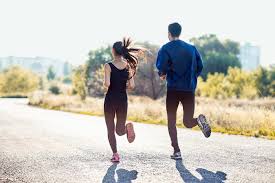 HODANJATRČANJAROLANJEVOŽNJA BICIKLOMslobodno vrijeme,rekreacija,priprema za aktivnostitenisice,sportska opremabicikl, role…po mogućnosti svaki dan ako je u skladu sa  uputama  stožera civilne zaštite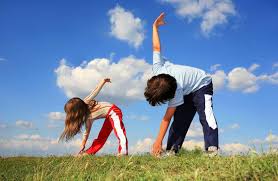 PRIPREMNE VJEŽBEpripremne vježbe –razgibavanjeloptapalica (drška od metle)INERNET(pogledati poveznice)svaki dan (prije aktivnosti)https://youtu.be/8G9tV5LYQZ8https://youtu.be/LDqaXDzvFRshttps://www.youtube.com/watch?v=0USGeszMumM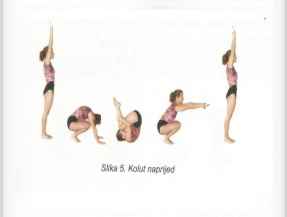 GIMNASTIKAkolut naprijedstav na lopaticamausavršavati navedene aktivnostiMEKANA PODLOGA(deka, poplun…)INERNET(pogledati poveznice)nakon pripremnih  vježbihttps://youtu.be/VNkQZcccRqIhttps://youtu.be/Z4JOY4yj_Ys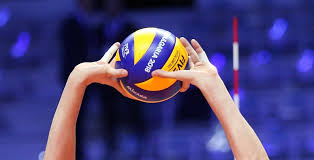 ODBOJKAvršno odbijanjepravila igrezadatak izvoditi samostalno, u mjestu, u odbojkaškom stavulopta (mekana, približno iste veličine kao odbojkaška lopta)INERNET(pogledati poveznice)2-3 putatijekom tjedna10 minhttps://youtu.be/O8OJgUktat0https://www.sportilus.com/sportopedia/odbojka-pravila/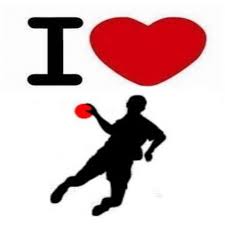 RUKOMETpravila igrehvatanje i dodavanje lopte u zidzadatak izvoditi samostalno, u mjestulopta (približno iste veličine kao rukometna lopta)2-3 putatijekom tjedna10 minhttps://youtu.be/X_7zR5erx-Yhttps://www.sportilus.com/sportopedia/ukratko-o-rukometnim-pravilima/SPORTSKE IGREMINI ODBOJKAMINI NOGOMETBADMINTON TENISSTOLNI TENISKOŠARKAZadatak izvoditi u paru ili s nekim članom obiteljilopta, reketi za badminton, tenis ili stolni tenis, mreža više puta tjednoŽONGLIRANJE ZA RAZONODUŽONGLIRANJEsamostalnoloptica, može i teniska više puta tjedno-razonodahttps://www.facebook.com/propriocentar/videos/1248136352053592/?sfnsn=mo&extid=rzJUGF7GuitWZmzk&d=n&vh=e 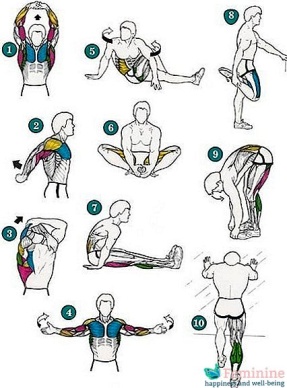 VJEŽBE ISTEZANJAzadatak izvoditi samostalno (možete uključiti i ukućane )INERNET(pogledati poveznice)svaki dan,nakon aktivnostihttps://www.youtube.com/watch?v=C8eGV23KO0Ahttps://youtu.be/C8eGV23KO0AKRUŽNI TRENINGVJEŽBE SNAGEzadatak izvoditi samostalnojednom do dva puta tjednoposlat ću vam u TeamseDNEVNIK AKTIVNOSTI - TRAVANJDNEVNIK AKTIVNOSTI - TRAVANJDNEVNIK AKTIVNOSTI - TRAVANJDNEVNIK AKTIVNOSTI - TRAVANJDNEVNIK AKTIVNOSTI - TRAVANJDNEVNIK AKTIVNOSTI - TRAVANJIme i prezime učenika:                                                                                   Razred:Ime i prezime učenika:                                                                                   Razred:Ime i prezime učenika:                                                                                   Razred:Ime i prezime učenika:                                                                                   Razred:Ime i prezime učenika:                                                                                   Razred:Ime i prezime učenika:                                                                                   Razred:DATUMAKTIVNOSTTRAJANJEBROJ PONAVLJANJAMOJA ZAPAŽANJANAPOMENA